                                                               Рабочая  программа     по правилам дорожного движенияКласс: 3Учитель: Тришина О.П.Количество  часов  в месяц: 1                                    Пояснительная записка.Данная  Программа  составлена на основе Правил дорожного движения, а так же  Программы  правил дорожного движения для общеобразовательных  школ   1975 г., Методических рекомендаций по обучению школьников правилам безопасности движения 1972г.Цель данной  программы  – вооружить младших школьников знаниями правил дорожного движения, привить навык повседневно использовать данные знания на практике и тем самым предупредить детский травматизм на дорогах нашего города.Обучение правилам дорожного движения (далее  ПДД ) следует рассматривать как составную часть общей воспитательной работы  школы . Изучение правил осуществляется с 1 класса вне сетки часов учебного плана. Занятия проводятся один раз в месяц по темам, предлагаемым далее. Продолжительность их 45 минут, в I классе – 35минут. В начале учебного года, а так же перед каждыми каникулами проводится необходимый в данное время года инструктаж.Охрана здоровья и жизни детей предполагает организацию обучения правилам дорожного движения, основам безопасности жизнедеятельности таким образом, чтобы у каждого педагога, родителя обучающегося сформировалась жизненно важная потребность не только в изучении, но и в соблюдении ПДД. Цель и задачи     Цель: создание условий для формирования у школьников устойчивых навыков безопасного поведения на улицах и дорогах.Задачи:1.     Сформировать у учащихся устойчивые навыки соблюдения и выполнения ПДД.2.     Отслеживать результативность работы всех участников образовательного учреждения с помощью системы мониторинговой деятельности администрации школы и учителя ОБЖ.3.     Применять современные формы и методы обучения и воспитания детей, инновационные технологии, направленные на предупреждение несчастных случаев на улицах и во дворах.4.     Поддерживать у родителей обучающихся устойчивый интерес к безопасности и здоровью детей как участников дорожного движения.Обучающие задачи:     расширение общего кругозора по проблеме безопасного поведения на улицах и дорогах;     изучение Правил дорожного движения для пешеходов и пассажиров на основе формирования умений и навыков безопасного поведения на дороге;     формирование практических умений пешеходов;     формирование умений прогнозировать свое поведение как участника дорожного движения;     освоение детьми и подростками, с учетом их возрастных особенностей, наборов терминов и понятий, используемых в дорожном движении и способствующих дальнейшему успешному усвоению основ безопасного поведения на дорогах.Воспитательные задачи:     формирование культуры участника дорожного движения;     воспитание отрицательного отношения к нарушителям норм поведения и Правил дорожного движения;     профессиональная ориентация детей и подростков на выбор профессии водителя автотранспортного средства или сотрудника ГИБДД.Развивающие задачи:     развитие навыков управления велосипедом в условиях дорожного движения;     развитие самостоятельности и умения рационально организовывать свою деятельность в процессе дорожного движения;     развитие логического и пространственного мышления, воображения, памяти.Требования к уровню подготовки учащихся к концу учебного года:На занятиях учащиесяприобретают знания и навыки поведения на улице (как безопасно перейти улицу, перекресток и т. д.);усваивают правила движения по дороге (как ходить по загородной дороге и переходить ее);учатся понимать сигналы светофоров и регулировщиков;усваивают, где можно устраивать игры, ездить на санках, коньках, лыжах и т. д.;учатся пользоваться автобусом, троллейбусом, трамваем ( соблюдать правилаожидания транспорта на остановке, правила посадки и высадки и т. п.);знакомятся со значением важнейших дорожных знаков, линий дорожнойразметки проезжей части улицы (дороги).Знания и навыки, полученные детьми в 1 и 2 классах, расширяются в 3 и 4 классах. Дается дополнительный материал, обучение связывается с наблюдениями самих учеников (приводятся конкретные примеры из жизни).Для подготовки и проведения занятий и экскурсий учитель может привлекать общественных автоинспекторов, сотрудников автоинспекции, водителей транспорта.Календарно-тематическое  планирование по ПДД  3 класс.Занятие №1. Тема «Основные правила поведения учащихся на улице, дороге. Детский дорожно-транспортный травматизм»Цель: образовательная 1. Рассказать учащимся о правиле правостороннего движения транспортных средств и пешеходов на улицах городов нашей страны, происхождении этого правила.2. Объяснить особенности движения пешеходов в темное время суток.3. Проверить знания учащихся по правилам движения пешеходов по тротуару и обочине дороги.4. Закрепить правила безопасного поведения учащихся на улицах и дорогах, пройденные в 1 классе. Форма занятия: групповая, фронтальная работа.Материал: схема микрорайона школы с указанными основными маршрутами движения школьников и опасными местами на них, плакаты «Виды ДТП» и «Причины ДТП», схемы, таблицы, диаграммы «Анализ состояния детского дорожно-транспортного травматизма», макеты перекрестков, средств регулирования и набор дорожных знаков, фотодокументы.                                                                  Ход урокаОсновные правила поведения на улице, дорогеМы с вами живем в большом городе. На каждой улице города много домов, магазинов, школ, детских садов. По улицам днем и ночью едут машины. Автобусы, троллейбусы, маршрутки перевозят людей на работу и с работы, на рынки, в кинотеатры и т.д. Идя по улице, мы видим, что все транспортные средства придерживаются правой стороны и пропускают друг друга. Движение на улицах бывает одностороннее и двустороннее. При одностороннем движении все транспортные средства едут только в одном направлении, встречных транспортных средств нет. При двустороннем движении проезжая часть как бы разделена надвое, и транспортные средства движутся навстречу друг другу, придерживаясь правой стороны. Таким образом, получается два противоположных потока. В зависимости от ширины проезжей части движение возможно в один, два и более ряда. Движение в несколько рядов может происходить в двух направлениях. Пешеходы на тротуаре также должны придерживаться правой стороны, чтобы не мешать встречным и тем, кто хочет их опередить.В далеком прошлом, когда от одного населенного пункта до другого приходилось идти несколько верст по узким тропам, через лесные чащи, и ходить было не безопасно, потому что по дорогам и лесам скитались в поисках добычи разбойники, путники брали с собой оружие. Поначалу оружием служила дубина, а позже - меч или кинжал. Когда путники на тропе встречались, они давали друг другу дорогу, держась правой стороны. Тем самым левая сторона туловища, защищенного щитом, была обращена к встречному, чтобы неожиданный удар пришелся по щиту, а не по открытому боку. Постепенно движение по правой стороне вошло в привычку. До сих пор у нас и во многих других странах движение осуществляется по правой стороне.Но совсем иная картина на улицах в городах Великобритании, Индии, Японии, Индонезии, Непала, Республики Шри Ланка, Пакистана, Малайзии, Таиланда, Ямайки, Тринидада и Тобаго, ЮАР, Австралии и Новой Зеландии. Там движение осуществляется по левой стороне.Великобритания с давних времен являлась могущественной морской державой. В устье реки Темзы, где расположена столица Великобритании - Лондон, каждый день прибывало множество судов. В те годы еще не существовало законов, регулировавших движение судов, и они плавали по усмотрению капитана. Нередко случалось, что суда сталкивались, разбивались и погибали. И вот в Великобритании издан закон, по которому суда при встрече должны были придерживаться левой стороны.Этот закон впоследствии лег в основу Правил дорожного движения в Великобритании и ее многочисленных колониях. Во всех этих странах рулевое управление машин находится с правой стороны.В странах с правосторонним движением транспорта и пешеходов живет больше половины населения нашей планеты. Но несмотря на то, что у нас существует правостороннее движение, пешеходы должны придерживаться левой стороны - ходить по левой обочине на дорогах, где нет специальных тротуаров для пешеходов. Это требуется для того, чтобы люди хорошо видели встречные машины и заранее могли отойти в сторону. На тротуаре не полагается ходить по нескольку человек, взявшись под руки. Иначе вы займете весь тротуар и встречным придется спуститься на проезжую часть, а это опасно. Если мы несем какой-либо большой предмет, толкаем тачку, везем санки или ведем велосипед, то наше место на правом краю дороги у тротуара. Детские группы водят только по тротуару или по левой обочине дороги - там, где нет тротуаров, по двое в ряд. Сопровождать их должны по крайней мере двое взрослых.Особенно осторожно надо ходить по дороге в темноте. Хотя фары приближающегося автомобиля освещают дорогу, зачастую водитель не замечает пешехода. Почему? Да потому, что пешехода в темной одежде в потемках просто не видно. Трудно водителю заметить пешехода в тумане, в дождь, метель или же когда навстречу идет другое транспортное средство. Фары встречной машины ослепляют водителя. Именно в таком случае пешеходу грозит опасность. Поэтому надо дать о себе знать. Но каким образом? Все очень просто. В темное время суток пешеход должен иметь при себе световозвращающие значки-фликеры. Когда свет от фар падает на такой значок - водитель обязательно заметит отсвет.  «Детский дорожно-транспортный травматизм»Учитель рассказывает детям о состоянии детского дорожно-транспортного травматизма в России и в вашем регионе (сколько произошло аварий, сколько детей погибло и получило ранения, по чьей вине произошли все эти аварии) и к чему может привести несоблюдение правил безопасного поведения на улицах и дорогах. Приводит примеры дорожно-транспортных происшествий с детьми в городе, поселке (по материалам местной Госавтоинспекции). Указывает наиболее опасные места для движения пешеходов в микрорайоне школы.II. Использование иллюстративного материалаДля лучшего понимания детьми сложившейся ситуации необходимо использовать наглядный материал: схему микрорайона школы с указанными основными маршрутами движения школьников и опасными местами на них, плакаты «Виды ДТП» и «Причины ДТП», схемы, таблицы, диаграммы «Анализ состояния детского дорожно-транспортного травматизма».III. Проведение игрыЗакрепление правил безопасного поведения учащихся на улицах и дорогах, пройденных в 1 классе.ИГРА 1. «Угадайка»Класс разбивают на три команды, по рядам. Каждой команде раздается несколько табличек с дорожными знаками (перевернутыми рисунками вниз). Такой же комплект знаков есть у учителя. Он открывает любой знак из своего набора. Выигрывает та команда, которая быстрее отыщет этот знак, а потом правильно назовет его значение.ИГРА 2. «Загадки и вопросы»Кто правильно ответит - получает фишку. У какой команды будет больше фишек в конце занятия, та и побеждает.Указания: «Чтобы ответить, нужно поднять руку».Совет: «Внимательно, до конца слушайте загадку или вопрос».1.    От дома начинается,    Не живая, а идет,    Неподвижна, а ведет.     У дома и кончается. (Дорога)2.    Не летает, не жужжит,    Жук по улице бежит,    И горят в глазах жука     Два блестящих огонька. (Автомобиль)3.    Встало с краю улицы    В длинном сапоге    Чучело трехглазое    На одной ноге.    Где машины движутся,     Где сошлись пути,    Помогает улицу    Людям перейти.(Светофор)4.    Эта зебра на дороге     Не бежит, не скачет.     И хотя по ней все ходят,     Она совсем не плачет.(Пешеходный переход)5.    Бывает же работа -    Завидно от души! -    Свисти, когда охота,    Да палочкой маши.(Регулировщик)Вопросы1. Где должны ходить пешеходы? 2. Где пешеходы могут переходить улицу? 3. Какие сигналы светофора вы знаете и что они обозначают? 4. Что означает мигание зеленого сигнала светофора?5. Что означает, если одновременно горят красный и желтый сигналы светофора?6. Как безопасно переходить дорогу, выйдя из автобуса?7. Почему нельзя кататься на велосипеде по тротуару и проезжей части? Почему нельзя играть на проезжей части дороги?8. Что делает регулировщик? 1. Подвести итог игр.2. Выставить и прокомментировать оценки. 3. Задание на дом: нарисовать те дорожные знаки, которые встречаются на пути в школу.1. Почему мы в потоке движения придерживаемся правой стороны?2. Когда мы идем по левой обочине дороги?3. Что такое многорядное движение?4. Почему надо хорошо знать и выполнять Правила дорожного движения?5. Как нужно вести себя пешеходу в темное время суток на дороге?Задание на домНарисовать рисунок на тему «Ох уж эти правила!».Занятие №2. Тема «Движение пешеходов по улицам и дорогам»Цели:	1) формировать представления младших школьников о безопасности дорожного движения;2)повторить правила движения пешеходов по улице и дороге;3) развивать у детей умение находить наиболее безопасный путь от дома до школы;4) воспитывать уважительное отношение ко всем участникам дорожного движения.Оборудование: карточки с правилами, «светофор», рисунки детей, карта села, кроссворд.                                                     Ход беседыI. Орг.моментДолгожданный дан звонок –Это начался урок.А урок расскажет всемКак без бед и без проблем,Рано утром, не спеша,Прийти в школу малышам.II. Сообщение темы и целей- Почти каждое утро вы выходите из дома и идёте в школу. Сегодня на уроке мы с вами повторим правила движения школьников по улице и дороге, выясним, какой путь от дома до школы наиболее безопасный.Работа по теме1. Повторение правил дорожного движения- Все люди, как только выходят на улицу, становятся пешеходами. Настоящий пешеход ведёт себя на улице уверенно, и шофёры относятся к нему с уважением. Машины ездят по строгим правилам. Для пешеходов тоже есть правила. Если их не знать, ни за что не стать хорошим пешеходом.1-й ученик.Движенья улица полна!Бегут машины в ряд.Шагая осторожноЗа улицей следи.И только там, где можно,Её переходи!2-й ученик.Делаем ребятам предостережение:Выучите срочно правила движения,Чтоб не волновались каждый день родители,Чтоб спокойны были за рулём водители.3-й ученик.Правил дорожных на свете немало.Все бы их выучить нам не мешало.Но основные из правил движеньяЗнать как таблицу должны умноженья.- Сегодня каждый школьник должен знать, что улица очень опасна для того, кто не умеет правильно ходить по ней. Но тот, кто твёрдо знает и точно выполняет строгие правила дорожного движения, может не опасаться самой быстрой машины.Давайте повторим эти правила.- Правило 1: пешеходы должны ходить только по …тротуару. И идти по нему нужно, придерживаясь правой стороны, чтобы не сталкиваться со встречными людьми.- Правило 2: если дорога небольшая, пешеходы по обочинам идут …навстречу транспорту.- Правило 3: при переходе улицы обязательно надо посмотреть сначала …налево, а потом направо.- Правило 4: где попало и как попало дорогу переходить нельзя! А где можно переходить улицу?... по пешеходным переходам.- Правило 5: правильно переходить дорогу на перекрёстке помогает «трёхглазый командир улицы» …светофор.- Мы повторили основные правила дорожного движения, а теперь отдохнём. Я буду вам показывать разные сигналы светофора, а вы должны выполнять следующее:• красный – стоять на месте• жёлтый – хлопать в ладоши• зелёный – шагать на месте.2. Безопасный путь от дома до школы.- Расскажите об особенностях месторасположения нашей школы.- Дома вы выполняли рисунки «Мой безопасный путь до школы», расскажите нам о самом безопасном маршруте.(рассказы детей о безопасном пути до школы)- А сейчас выполните следующее задание – проведите по карте села наиболее безопасные пути до нашей школы.Физкультминутка.Ты налево повернись –Что нет автомобиля - убедись.А теперь направо поворот –Будь внимательней пешеход!Переходим дорогу скоро,Соблюдая знаки или сигнал светофора.V. Закрепление изученногоРазгадаем кроссворд и вспомним основные понятия дорожной азбуки:1) Полосатая лошадка,Её зеброю зовут.Но не та, что в зоопарке –По ней люди все идут. (ПЕРЕХОД)2) По дорожке во двореМчится Коля на коне.Не машина, не мопед,А простой. ( ВЕЛОСИПЕД)3) Из края города в другойХодит домик под дугой.(ТРАМВАЙ)4) Неживая, а идёт.Неподвижна, а ведёт.(ДОРОГА)5) В дороге всем ребятамМы светим с давних пор,Мы три родные братаНаш домик -(СВЕТОФОР)6) Дом по улице идёт,На работу нас везёт.Не на курьих ножках,А в резиновых сапожках.(АВТОБУС)7) Чтоб дорогу перешёл тына зелёный свет,Слушай наш совет:- Жди! И увидишь перед ним ты…............свет. (ЖЁЛТЫЙ)8) По обочине дорогиКак солдатики, стоят.Все мы с вами выполняемВсё, что они нам велят. (ЗНАКИ)9) Мчат по улицам машины,Там хозяйничают шины.Мы спустились в переход,Там хозяин… (ПЕШЕХОД)10) Чтоб тебе помочьПуть пройти опасный.Горит день и ночьЗелёный, жёлтый, … (КРАСНЫЙ)11)Ожидаешь ты посадкиНа отведённой площадке,Не нужна тебе сноровка,Это место … (ОСТАНОВКА)12)Не летает, не жужжит -Жук по улице бежит.И горят в глазах жукаДва блестящих огонька.Это дал завод ему:И огни глядеть во тьму,И колёса, и мотор,Мчаться чтоб во весь опор. (АВТОМОБИЛЬ )Подведение итогов- Какое ключевое слово разгадали? ОСТОРОЖНОСТЬ- Как это слово связано с темой урока?- Какой должен быть ваш путь от дома к школе? Молодцы!Занятие № 3. Тема «Элементы улиц и дорог. Дорожная разметка» Цель. Создать условия для ознакомления учащихся с видами дорожных знаков.Задачи:
1. Рассказать учащимся о группах дорожных знаков.
2. Создать условия для развития у учащихся приемов логического мышления; устной речи; воображения и мелкой моторики руки; обогащения словарного запаса обучающихся и расширения детского кругозора.
3. Довести до сознания детей важность знаний дорожных знаков.Оборудование: сборник сказок «Дорожные приключения Бимы, Бома и Бама»; мультимедийная презентация «Группы дорожных знаков»; компьютер, проектор и экран (либо интерактивная доска).
                                                      Ход проведения
1. Актуализация опорных знаний. Сообщение темы и цели занятия.
– Как вы думаете, что относится к источникам информации?
– Сегодня мы с вами продолжим знакомство со сборником сказок «Дорожные приключения Бимы, Бома и Бама» и узнаем об основных носителях информации о дороге.
2. Прослушивание сказки «Знаконария» с последующим обсуждением.
– Послушайте название сказки. Как вы думаете, что такое «Знаконария»?
– О чем может быть это произведение?Учитель на доске записывает детские предположения.
Прослушивание сказки «Знаконария».
– Оправдались ли ваши предположения?
– Почему эту страну так назвали?
– Чем Знаконария отличалась от Транспортинарии?
– Почему жители Знаконарии в основном общались с помощью знаков?
– В каких случаях удобнее общаться с помощью знаков?
– О чем Бам, Бом и Бима узнали во всемирном музее знаков?
– Когда зародились первые знаки?
– О чем они могут нам рассказать?
– Расскажите о египетских знаках.
– Что является системой знаков?
– Как вы думаете, почему язык является системой знаков?
– Что еще относится к системе знаков?
– О чем нам могут рассказать цифры?
– Для чего люди сделали звезды знаками?
– Как мы можем ориентироваться по звездам?
– Назовите первые дорожные знаки.– О дорогах заботились наши предки еще с тех пор, когда ездили на лошадях или ходили пешком. В степи укладывали камни и ставили столбы, а в лесу делали затесы на деревьях и вешки из сучьев. На перекрестках устанавливали каменные или деревянные кресты, строили часовни. Верстовые столбы стали полосатыми при Петре I, повелевшем окрашивать их в цвет русского национального флага, потому что «полосатость» хорошо просматривалась на расстоянии. Позже на столбах, расположенных на перекрестках, стали делать надписи о том, куда ведет «путь-дорога». Пока скорость экипажа лошадей не превышала 20 км/ч, об особых дорожных знаках не помышляли.
– Почему со временем увеличивается количество дорожных знаков?
– Прототипы современных дорожных знаков стали появляться еще в конце XIX века, одновременно с появлением первых автомобилей.   В 1903 г. во Франции приняли Акт по моторным машинам об установке знаков перед перекрестками, опасными поворотами и прочими «ужастями». Через несколько лет стало ясно, что и без запретов не обойтись.
Почти за сто лет с того времени количество знаков увеличилось, они меняли свой вид. Изменения шли параллельно с усовершенствованием самих средств передвижения. Поскольку опасность возрастает пропорционально скорости, внимание к дорожным знакам и к их установке возрастает.
   В 1909 году в Париже состоялась первая Международная конференция по автомобильному движению. На этой конференции обсуждались и вопросы о дорожной сигнализации. Конференция утвердила четыре предупреждающих знака: «Неровная дорога», «Извилистая дорога», «Пересечение с железной дорогой», «Пересечение дорог», которые должны были устанавливаться за 250 метров до опасного участка.
  В 1926 году в Париже созывается Международная конференция с участием 50 государств. На этой конференции система дорожной сигнализации была дополнена еще двумя знаками: «Неохраняемый железнодорожный переезд» и «Остановка обязательна».
   В 1931 году в Женеве на Конференции по дорожному движению была принята новая «Конвенция о введении единообразия в сигнализацию на дорогах», в соответствии с которой количество дорожных знаков было увеличено до 26 и они были разбиты на три группы: предупреждающие, предписывающие и указательные. Эта система знаков действовала в нашей стране до 1961 года.
   В 1949 году в Женеве на очередной Международной конференции по дорожному движению был принят «Протокол о дорожных знаках и сигналах». В Протоколе были даны рекомендации о размещении знаков, их размерах и цвете. Для предупреждающих и запрещающих знаков должен применяться светлый фон – белый или желтый, для предписывающих знаков – синий. Протоколом предусматривалось существование 51 дорожного знака: 22 – предупреждающих, 18 – запрещающих, 2 – предписывающих и 9 – указательных. В нашей стране система знаков, предусмотренная Протоколом 1949 года, была введена позже и просуществовала до 1973 года.
 Действующая в нашей стране система дорожных знаков основана на международной Конвенции о дорожных знаках и сигналах 1968 года. В настоящее время на территории нашей страны действуют 172 дорожных знака, не считая их различных модификаций.

– Почему Знакарий похвалил ребят, несмотря на то, что они знали только половину знаков?
– Для чего нужно знать пешеходные знаки?
– Какие шесть знаков знали дети?
– Кто стал победителем в расстановке знаков? Почему?
– Какие ошибки допустили Бом и Бам?
– Что нужно было сделать, чтобы исправить ошибки?
– Как вы думаете, чему научились ребята в Знаконарии?
– А какие дорожные знаки знаете вы?3. Просмотр мультимедийной презентации «Группы дорожных знаков».
Дорожные знаки рассказывают, где можно двигаться машинам или пешеходам и с какой скоростью, где можно перейти дорогу, предупреждают об опасностях. Поэтому дорожные знаки называют дорожной азбукой.
В настоящее время все дорожные знаки разделены на восемь групп:
- предупреждающие знаки;
- знаки приоритета;
- запрещающие знаки;
- предписывающие знаки;
- знаки особых предписаний;
- информационные знаки;
- знаки сервиса;
- знаки дополнительной информации (таблички).Знаки бывают круглые, прямоугольные, треугольные. Они могут различаться по цвету. В зависимости от формы и цвета дорожного знака меняется и его назначение.
Назначение дорожных знаков легко запомнить. Если знак имеет треугольную форму с красной каймой – он относится к группе предупреждающих знаков. Эти знаки информируют водителей о том, что впереди опасный участок дороги, надо быть внимательным и снизить скорость.
Круглые знаки с красной каймой с белым, а некоторые - с голубым фоном относятся к группе запрещающих знаков. Запрещающие знаки всегда с красной каймой (ассоциация с огнем или красным сигналом светофора, красный - значит опасный).
Если знак имеет круглую форму с голубым фоном – это предписывающий знак, указывающий направление движения, минимальную скорость и т.д.
Прямоугольные – знаки особых предписаний и информационные знаки. Они имеют различный фон: синий, зеленый, белый и желтый.
Знаки дополнительной информации (таблички) имеют прямоугольную форму и, как правило, белый фон.Далее проводится игра «Угадай-ка!». Учитель показывает детям слайды с изображением знаков, просит детей назвать их и сказать, для чего они предназначены:
- предупреждающие: «Пешеходный переход», «Дети», «Пересечение с велосипедной дорожкой», «Искусственная неровность», «Железнодорожный переезд без шлагбаума», «Железнодорожный переезд со шлагбаумом»;
- запрещающие: «Въезд запрещен», «Движение пешеходов запрещено», «Движение на велосипедах запрещено»;
- предписывающие: «Пешеходная дорожка», «Велосипедная дорожка»;
- знаки особых предписаний: «Пешеходный переход», «Жилая зона», «Искусственная неровность»;
- информационные знаки: «Подземный пешеходный переход», «Надземный пешеходный переход»;
- знаки сервиса: «Место отдыха», «Пункт питания», «Телефон», «Мойка автомобилей», «Больница».
После этого учитель показывает слайд, на котором размещены рисунки изученных дорожных знаков и предлагает детям выбрать дорожные знаки, предназначенные для водителей или для пешеходов.
4. Творческое задание.
Рисование на тему «Дорожные знаки на улицах нашего города»
5. Вопросы для закрепления знаний
– Для чего нужны дорожные знаки?
– На какие группы делятся все дорожные знаки?
– Когда стали появляться первые дорожные знаки?
– Сколько дорожных знаков было утверждено на первой Международной конференции по автомобильному движению в Париже в 1909 году?
– Какие внешние признаки имеют предупреждающие, запрещающие, предписывающие дорожные знаки?
– Для чего нужно знать дорожные знаки?Занятие № 4  Тема «Сигналы светофора и  регулировщика» Цель. Создать условия для развития у обучающихся умения различать сигналы регулировщика и светофоров.Задачи:1.     Познакомить учащихся с сигналами регулировщика, расширить знание детей о сигналах светофора.2.     Создать условия для развития монологической и диалогической речи учащихся; умений анализировать, сравнивать и обобщать; творческого воображения и мелкой моторики руки; обогащения словарного запаса обучающихся и расширения детского кругозора.3.     Создать условия для воспитания дисциплинированности и внимательности при переходе улицы.Оборудование: сборник сказок «Дорожные приключения Бимы, Бома и Бама»; мультимедийный электронный справочник «Сигналы регулировщика и светофоров» (или таблицы сигналов регулирования дорожным движением светофорами и регулировщиком); детские словарики; толковый словарь.                                                        Ход проведения1.       Актуализация опорных знаний. Сообщение темы и цели занятия.–       Какие правила перехода дороги вы знаете?–       Что такое светофор? /Техническое устройство, регулирующее движение транспорта и пешеходов./–       Какие виды светофора вы знаете? /Транспортные, пешеходные и для велосипедистов./–       Что у них общего и чем они отличаются?–       Для чего на пешеходных переходах устанавливают светофоры с кнопкой?–       Как расположены сигналы светофора? /Вертикально, т.е. сверху вниз./–       Какой сигнал светофора расположен вверху? Что он обозначает?–       Какой сигнал светофора расположен в середине? Что он обозначает?–       Какой сигнал светофора расположен внизу? Что он обозначает?–       Почему нужна такая строгая последовательность?–       Оказывается, есть люди, которые различают сигналы светофора не по цвету, а только по их расположению и свечению. Это – дальтоники, люди с цветовой слепотой, которые видят все по-другому. Для таких людей и определено каждому цвету свое место.–       Сегодня мы с вами познакомимся с новым произведением из сборника сказок «Дорожные приключения Бимы, Бома и Бама» и узнаем о регулировщике и видах светофоров.2.      Стадия вызова.–       Прочитайте название. /«Приключения в старинном городе»/–       О чем может быть рассказ с таким названием?На доске появляются предположения.3.      Стадия осмысления. Прослушивание сказки «Приключения в старинном городе» с последующим обсуждением.I часть.Проводится поэтапное прослушивание текста «Приключения в старинном городе».  После каждого отрывка учитель задает вопросы.Прослушивание текста до предложения «Дорога была довольно долгая, целых три часа, и Бом не заметил, как заснул»–       Почему этот день был необычным для учащихся 1 «А» класса?–       Что может произойти дальше? Почему вы так думаете?Прослушивание текста до предложения «Они испуганно смотрели по сторонам».–       Что произошло с Бомом во сне?–       О чем размышлял Бом?–       А что бы вы смогли сделать, если стали большими?–       Как вы думаете, что может произойти дальше?Прослушивание текста до предложения «Так большой Бом как и собирался в начале своей прогулки помог маленьким».–       Почему девочка с мальчиком робко разговаривали с Бомом?–       Как вы думаете, почему нельзя на улице разговаривать с незнакомыми людьми?–       Почему дети оказались в незнакомом месте без взрослых?–       Как вы думаете, почему дети не решались переходить улицу?–       Как Бом помог девочке с мальчиком?–       Как вы думаете, что может произойти дальше?Прослушивание текста до предложения «Бом заметил его маневр и последовал за ним».–       Что больше всего понравилось ребятам на экскурсии?–       Для чего раньше строили пожарную каланчу?–       Почему ее сейчас не строят?–       Что означает слово «каланча»?Работа с толковым словарем.–       Почему детей заинтересовал человек на макете с поднятой палкой в руке?–       Для чего на дорогах стоят регулировщики?–       По какому сигналу регулировщика можно переходить улицу?–       В каком случае нельзя переходить дорогу?–       До каких годов в России на дорогах стояли регулировщики?–       Когда люди придумали автоматический регулировщик – светофор?–       Для чего люди придумали светофор?–       Можем ли мы сейчас видеть на дорогах регулировщиков?–       Почему и сейчас регулировщики регулируют движением транспортных средств и пешеходов?–       Как вы думаете, почему пешеходам нужно знать сигналы регулировщика?–       Что может произойти дальше?Прослушивание текста до предложения «Бом уже собрался окончательно разозлиться на Бама, но вспомнил свой сон, в котором он был большой».–       Почему дверь оказалась не волшебной?–       Можно ли детям посещать бар? Почему?–       Почему Бом и Бам потерялись?–       Как бы вы поступили на месте Бома и Бама? Почему?–       Чем может закончиться этот рассказ?После ответов учащихся, им предлагается задание придумать концовку рассказа. 
   Дети записывают концовку (или устно обсуждают в парах, в четверках «концовку»).Прослушивание рассказа до конца.–       Ожидали вы, что у рассказа может быть такой конец?–       Почему Бом и Бам не смогли перейти улицу около светофора?–       Как ребята смогли найти свою группу?–       Почему их поругали учительница, родители и Бима?–       Что бы вы посоветовали Бому и Баму?Правила поведения в незнакомом городе.–       Чему может научить эта история?–       Смешная она или грустная?–       Попробуйте, сочинить свою историю, нарисуйте рисунок на тему «Если я был большим».Физкультминутка.II часть.Демонстрациямультимедийного электронного справочника «Сигналы регулировщика и светофоров» (знакомство с понятиями и ответы на вопросы).–       Сколько сигналов подает регулировщик?–       Какие это сигналы?–       Что обозначают эти сигналы?–       Каким сигналам светофора соответствуют жесты и положения корпуса регулировщика?–       В каком случае можно переходить дорогу?Заучивание стихотворения наизусть.       Если регулировщик боком стоит,Для вас, ребята, путь открыт.А если грудью или спиной –Путь закрыт! Опасно! Стой!Работа со словариками: запись новых понятий.Инсценировка жестов регулировщика.4.      Стадия рефлексии.- Чему мы сегодня учились на уроке?- Что вам понравилось на уроке?- Для чего важно знать сигналы регулировщика и светофоров?Занятие №5. Тема «Правила перехода улиц и дорог»Цель: Формировать представления младших школьников о безопасности дорожного движения при переходе дорог и при движении по улицам.  Познакомить детей с различными видами  светофоров и научить детей переходить дорогу регулируемую светофором.Оборудование: мультимедийный проектор, ноутбук.                                                   Ход урокаДобрый день ребята!              Сегодня мы поговорим о правилах, которые очень важны и обязательны для всех, это правила дорожного движения. Правила дорожного движения требуют уважения.На улице будьте внимательны, дети!Твердо запомните правила эти!Правила эти помни всегда,Чтоб не случилась с тобою беда.Слайд 2Сегодня мы с вами должны изучить, как нам улицу по пешеходному переходу переходить.Чтоб приучить пешехода  к порядку,Разлиновали асфальт, как тетрадку.Через дорогу полоски идутИ за собой пешехода ведут.С этой разметкой мы на дороге очень часто встречаемся, а почему  ее называют зеброй?Сейчас мы с вами разберем, как правильно переходить дорогу по пешеходному переходу, итак мы с вами прежде чем идти,  должны посмотреть налево и убедиться, что рядом нет машин. Вы можем идти, если на дороге безопасно, через дорогу бежать ни  в коем случае нельзя, а то вы можете споткнуться и упасть, а водитель не сможет затормозить и случиться беда. Вот мы с вами посмотрели налево, машины далеко и мы можем идти, мы доходим с вами до разделительной линии или до островка безопасности и смотрим на право. Убедившись, что наш дальнейший путь безопасный мы с вами продолжаем движение.Слайд 3.Без передышки машины снуют – Улицу переходить не дают.Ты осмотрись.Под колеса не лезь.Тут переходы подземные есть.Вот мы с вами ребята видим, что не только есть наземные переходы, зебры, но и подземные переходы есть, они помогают перейти дорогу под землей. Подземные переходы считаются самыми безопасными. С одной стороны дороги ты спускаешься, а на другой выходишь.Но есть еще один вид регулировки для пешехода и для  машин, это конечноЭто кто тут, посмотри - Нам мигает: раз, два, три ? Кто мне может подсказать, Что за странные глаза ? Ярко - красный - первый глаз, Смотрит строго он на нас, Говорит, что нет пути, Вам нельзя сейчас идти !!! Вот - горит зелёный глаз, Говорит: " - Иди сейчас, Ждут машины и трамвай, Быстро топай, не зевай ! " Разгадали или нет - Этот маленький секрет, Кто на нас глядит в упор ? Ну, конечно - светофор !!!А можно в сценарии использовать и эти загадки о светофоре.(Встало с краю улицыВ длинном сапогеЧучело трехглазоеНа одной ноге.Ответ: СветофорЗорко смотрит постовойЗа широкой мостовой.Как посмотрит глазом красным –Остановятся все сразу.Ответ: Светофор)Слайд 4,5Утром встаешь ты, выходишь из дома –На перекрестке – твой старый знакомый.Он огоньком тебе красным мигнет,Скажет: «Опасно! Закрыт переход»Вспыхнет зеленый – спокойно иди.Собираясь перейти улицу, убедитесь, что в данном месте переход разрешен, далее, обратите внимание на сигнал светофора.Светофоры бывают разные: трехцветные (красный, желтый и зеленый свет), двухцветные (красный и зеленый). Вы, конечно, видели на дорогах светофоры, у которых нет желтого сигнала. Это светофоры пешеходные, их сигнал обязателен только для пешеходов, т.е. для нас с вами. Они бывают простые и звуковые, и еще временные и комбинированные, т.е. те в которых идет одновременно отсчет секунд до смены сигнала светофора и звуковой сигнал. А как вы думаете, для чего нужен звуковой сигнал?Ответы детей. А теперь мы с вами поиграем, внимание на экранСлайд 6.Будь внимателен!Смотри!Все отличия найдиИгра:Мы с вами видим два светофора, посмотрите на них внимательно и сравните их, найдите что у них общего и в чем  у них различие. Слайд 7(после каждого совета идет обсуждение с детьми) Теперь ребята советы Светофорчика для вас:Если вы не знаете правила движения – К вам Светофорик на помощь придет.Верное выбрать поможет решение,Вас через улицу переведет.Все объяснит умно, деловито…..Впрочем,  послушаем, что говорит он Слайд 8.На тротуаре все люди должныПравой держаться стороны.Слайд 9.Правил дорожных на свете не мало.Все бы их выучить вам не мешало.Но основное из правил движенияЗнать как таблицу должны умножения:« На мостовой – не играть, не кататься,Если хотите здоровым остаться!» Слайд  10.11,12Момент закрепление материала. Для закрепления материала предлагается ребятам посмотреть 3 серии поучительных мультфильмов со Смешариками. Где сказочные персонажи рассказывают о правилах дорожного движения и о светофоре.На этом наша встреча заканчивается,  и я думаю, что правила движения вы будете знать, как таблицу умножения. Не забывайте, о чем мы с вами говорили,  и конечно  мне хотелось пожелать вам, только безопасных дорог.В конце мероприятия вручается памятка пешехода.Памятка для пешехода.Ребята, будьте дисциплинированные на улице!!!Ходите только по тротуару!Переходите улицу в местах, где имеются линии или указатели перехода, а где их нет – на перекрестках по линии тротуаров.Переходя улицу, посмотри налево, а дойдя до середины – направо!На улицах и дорогах, где движение регулируется, переходите проезжую часть только при зеленом сигнале светофора или разрешающем жезле регулировщика.Не перебегай дорогу перед близко идущим транспортом! Не устраивайте игры и не катайтесь на велосипедах, коньках, лыжах, санках, скейтах и т. п. на проезжей части улицы!Езда на велосипедах по улицам и дорогам разрешена детям не моложе 14 лет.Соблюдайте правила дорожного движения сами и помогайте в этом своим родным и близким!Занятие №6. Тема: «Перекрёстки и их виды.Сигналы, подаваемые  водителями транспортных средств».Цель: изучить с учащимися предупредительные сигналы водителя.Учебно-наглядные пособия: таблица «Предупредительные сигналы водителей».                                                Ход беседыПо улицам и дорогам непрерывным потоком движется транспорт. Одни машины останавливаются, другие начинают путь прямо, делают повороты и развороты.Водители транспорта предупреждают окружающих о своих действиях сигналами. Для этого автомобили оборудованы специальными средствами сигнализации. Каждая машина снабжена звуковым сигналом и световыми указателями. (Подача звуковых сигналов в населенных пунктах запрещается.)Предупредительные сигналы перед началом и перед изменением направления движения автомобиля (поворотом, перестроением, обгоном и т.п.) подаются световыми указателями поворотов, а при торможении также используется световой указатель сзади машины - стоп - сигнал.Во время движения автомобиль часто делает левые и правые повороты. О них нужно ставить в известность как водителей, так и пешеходов. Для этого служат световые сигналы автомобиля. С правой и с левой сторон автомобиля имеются специальные мигающие лампочки: две сзади и две спереди. Сигналы поворота включаются водителями вручную с помощью переключателей. Если автомобиль делает правый поворот, то загораются мигающие лампочки сзади и спереди на правой его стороне, а при левом повороте - на левой стороне. А как подать сигнал поворота, если нет сигнального устройства или он вышел из строя?Если водителю нужно повернуть налево, а левый сигнал поворота не работает, то он вытягивает левую руку горизонтально в сторону. Если же водитель собирается повернуть вправо, то тогда он вытягивает левую руку и сгибает ее в локте. Таким же образом поступают водители мотоциклов, мотороллеров, мопедов и велосипедов, для того чтобы предупредить о левом повороте, подают сигнал левой рукой, вытянув ее в сторону поворота. Если же им необходимо подать сигнал, предупреждающий о правом повороте, то они должны вытянуть в сторону левую руку и согнуть ее в локте.Часто по улицам и дорогам автомобили идут потоками, одна за другой, развивают высокие скорости. А если водитель впереди идущей машины обнаружил на пути препятствие и резко затормозил ее? Или вообще замедлил ход? В стремительном движении водитель машины, идущей сзади, может и не заметить замедления, особенно в темное время суток. При такой ситуации легко совершить наезд. Поэтому все автомобили снабжены стоп-сигналом, который предупреждает водителей сзади идущих машин о замедлении хода автомобиля, едущего впереди. Когда водитель нажимает на тормоз, сзади машины в фонарях вспыхивает красный свет.А если на машине нет стоп сигнала или он испортился? Тогда водитель машины должен перед торможением поднять левую руку вверх. Водители велосипедов, мопедов, мотоциклов, мотороллеров подают сигнал торможения также поднятием вверх левой руки.Предупреждающие сигналы поворота водитель обязан подавать заблаговременно до начала изменения направления в движении. После того как водитель сделал поворот или закончил перестроение, подача светового сигнала поворота должна быть немедленно прекращена. Сигнал же, подаваемый рукой, может быть прекращен непосредственно перед выполнением маневра.Звуковым сигналом водитель может воспользоваться только в исключительных, случаях для предупреждения дорожно-транспортных происшествий.Контрольные вопросы.1. Для чего транспортные средства оборудуют сигналами поворота?2. Как узнать, куда повернет автобус - направо или налево?З. Как водитель подает сигнал поворота налево (направо) рукой?4. Как подает сигналы поворота велосипедист?5. О чем сигнализирует загоревшийся красный огонек сзади автомобиля?Занятие №7. Тема «Дорожные знаки»Цели : Ознакомить с  дорожными  знаками.Углублять знания учащихся о правилах дорожного движения.Развивать внимание, сообразительность.Воспитывать навыки выполнения основных правил поведения на улице, дороге, с целью предупреждения детского дорожно-транспортного травматизма.                                                                 Ход урока1.Организационный момент.Чтоб по улицам шагатьНадо очень много знать.Как таблицу умноженьяПомнить правила движенья.- Сегодня мы с вами отправимся в путешествие в “Школу  дорожных  знаков”. Закон улиц и дорог, который называется “Правила дорожного движения” - строгий. Он не прощает, если пешеход идет по улице, как ему вздумается, не соблюдая правил. Но этот закон в то же время и очень добрый: он охраняет людей от страшного несчастья, бережет их жизнь. Поэтому, только отличное знание дорожных  знаков позволит нам уверенно переходить улицу или ехать в автомобиле.Путешествовать будем в качестве пешеходов.2. Актуализация знаний.- Когда человек собирается куда-то идти или ехать, родные и друзья ему всегда говорят: «Счастливого пути!» Но для того, чтобы это пожелание сбылось, надо очень постараться, ведь любая дорога таит опасности.- Какие правила должен соблюдать пешеход?Проверка домашнего задания в тетради. ( 2-3 человека объясняют, остальные проверяют и ставят себе + за правильное выполнение, у кого все верно- получают «5»)В это время 2 ученика получают индивидуальные задания.1 ученик.1. Назовите последовательность смены сигналов в 3-х секционном светофоре:А )зеленый, красный, желтый;Б )зеленый, желтый, красный;В) красный, желтый, зеленый..2. Какая часть улицы предназначена для пешеходов?А) мостовая;Б) тротуар;В) велосипедная дорожка.3. При каком сигнале светофора можно переходить улицу?А) при желтом;Б) при зеленом;В) при красном.4. Как вы должны поступить, если во время перехода перекрестка зеленый сигнал светофора сменился желтым?А) быстро перебежать улицу;Б) вернуться на тротуар;В) остановиться на осевой линии и дождаться зеленого сигнала светофора.2 ученик.Задача 1.Два мальчика и три девочки вышли из школы. Когда они подошли к пешеходному переходу, зеленый сигнал уже начал мигать. Мальчики побежали через дорогу бегом, а девочки остались дожидаться следующего сигнала.Сколько ребят правильно перешли дорогу?Задача 2.Семеро ребят играли в мяч на проезжей части дороги. Двое ушли домой. Ос- тальные остались играть на дороге.Сколько ребят поступили правильно?- Чтобы отправиться в путь нужно дать торжественное обещание пешехода.( текст обещания дети учили дома)- Итак, обещание дано, отправляемся в путешествие.– А как вы думаете, кто нас первый встретит в пути?Отгадайте загадку:Три моих волшебных глаза управляют всеми сразу.Я моргну – пойдут машины, встанут женщины, мужчины.Отвечайте вместе хором: как зовусь я? (светофором)( На доску вывешивается рисунок светофора).- Светофор приготовил для вас испытания.- Что означают сигналы светофора? ( дети отвечают)- Сигналы вы знаете, но Светофор хочет проверить: внимательные ли вы пешеходы.Если вы поступаете согласно Правилам дорожного движения, то дружно отвечайте: «Это я, это я, это все мои друзья»; а если так не поступаете, то просто молчите.Кто из вас идет впередТолько там где переход?Кто из вас в вагоне тесномУступил старушке место?Чтоб проветриться в автобусе немножко,Кто и голову, и туловище высунул в окошко?Знает кто, что красный свет –Это значит: хода нет?Кто вперед бежит так скороЧто не видит светофора?Знает кто, что свет зеленый означает:По дороге каждый смело пусть шагает?Кто вблизи проезжей частиВесело гоняет мячик?Кто ГИБДД помогает,За порядком наблюдает?- Молодцы, ребята! Можно отправляться дальше.3. Работа по теме урока.1) Введение в тему.- Посмотрите, кого мы встретили! Это же малыш Москвичок.Послушайте про него рассказ: «Жил-был автомобиль Москвичок. Он умел ездить. Умел тормозить и поворачивать. Но совсем не знал правил дорожного движения. Однажды Москвичок выехал в город…»Москвичок:Все улицы-дорожкиПройду за полчаса,Куда качу я смело.Кому какое дело!А что это за птица,Смешной  Дорожный  Знак?!Знак «Въезд запрещен:»Всем, кому даны колеса,Передай ты наш совет:Пусть у нас сначала спросят,Можно ехать или нет.Мы поможем, мы расскажемЧесть по чести, что и как,Мы дорогу вам укажем,Уважайте каждый знак.Знак «Пешеходный переход».Чтоб машины не спешили,Шел спокойно пешеход,Помогать мы им решили,Мы дежурим круглый год.Москвичок:Не ждите вы, бульвары,Чтоб я затормозил!Подвиньтесь, тротуары,С дороги, магазин!Собаки, птицы, кошки,Не ставьте мне подножки!Би-би, би-би!- Как вы думаете, ребята, что может произойти дальше?- Что вас удивило?- Для чего нужны  дорожные  знаки?Светофор предлагает сделать остановку и зайти в гости к  дорожным  знакам.- Давайте познакомимся с  дорожными  знаками и Малыша-Москвичка возьмем с собой.2. Использование ЦОР «Мультимедийный образовательный комплекс по профилактике дорожно-транспортного травматизма среди учащихся».Просмотр фрагмента «Порядок на дороге».- Чтобы лучше запомнить знаки, давайте поработаем по учебнику.3. Работа по учебнику (с.14-16).- Прочитайте про себя.- Внимательно рассмотрите все  дорожные  знаки. Как они выглядят?- На какие группы делят все  дорожные  знаки?- Каково назначение каждой группы?Физкультминутка.- Светофор предлагает вам отдохнуть и поиграть в игру «Знай сигналы светофора».Если я подаю зеленый сигнал, вы делаете шаг вперед, желтый – стой на месте, красный – шаг назад.4. Закрепление.-  Дорожные  знаки приготовили вам свои задания. Вот первое.1). Работа в рабочей тетради.С.8 №1.- Прочитайте.- Найдите в приложении  дорожные  знаки к данному заданию. Вырежьте их и наклейте на соответствующие места.- Подпишите каждую группу знаков.Работа в парах, взаимопроверка.- А вот и следующее задание  дорожных  знаков.2). Игра «Угадай  дорожный  знак».На доске названия знаков:«Дети»,«Железнодорожный переезд со шлагбаумом»,«Дорожные работы»,«Автозаправочная станция»,«Пункт первой медицинской помощи»,«Въезд запрещен».«Движение на велосипеде запрещено»,«Остановка автобуса»,«Пешеходный переход».«Велосипедная дорожка»«Пешеходная дорожка»).- Рассмотрите внимательно знаки, которые лежат у вас на партах. Попробуйте в паре распределить их в соответствии с названиями на доске.-Я буду читать стихотворение, а вы выходить к доске и прикреплять нужный знак. Будьте внимательны!1.Я хочу спросить про знак,Нарисован знак вот так:В треугольнике ребятаСо всех ног бегут куда-то.Мой приятель говорит:“Детям путь сюда закрыт!” (“Дети”)2.Машина мчит во весь опор,И вдруг навстречу знак:Изображен на нем забор.Я тру глаза, гляжу в упор:Шоссе закрыто на забор?А это что за знак? (“Железнодорожный переезд со шлагбаумом”)3.Землю роет человек.Почему проезда нет?Может быть здесь ищут клад,И старинные монетыВ сундуке большом лежат?Их сюда, наверно, встарьСпрятал очень жадный царь. (“Дорожные работы”)Уч-ль: К какой группе относятся эти знаки? (Предупреждающие.)4.Здесь заправится машина,Выпьет три ведра бензина.Поможет знак машине каждой,Если та страдает жаждой. (“Автозаправочная станция”)5.Ната с куклою в тревоге:Нужен доктор им в дороге.Не смотрите грустным взглядом,Помощь близко! Доктор рядом! (“Пункт первой медицинской помощи”)Уч-ль: К какой группе относятся эти знаки? (Знаки сервиса.)6.И зайчишку, и Маришку,И соседского мальчишкуЧетко знак оповещает:Въезд машинам запрещает! (“Въезд запрещен”)7.Ездят здесь одни машины,Грозно их мелькают шины.У тебя велосипед?Значит – стоп! Дороги нет! (“Движение на велосипеде запрещено”)Уч-ль: К какой группе относятся эти знаки? (Запрещающие.)8.У посадочных площадокПассажиры транспорт ждут.Установленный порядокНарушать нельзя и тут. (“Место остановки автобуса”)9.Этот знак такого рода:Он на страже пешехода.Переходим с куклой вместеМы дорогу в этом месте. (“Пешеходный переход”)Уч-ль: К какой группе относятся эти знаки? (Информационно-указательные.)- Знаки какой группы мы не назвали? (Предписывающие).- Назовите их. (Дети выносят и прикрепляют на доску знаки «Велосипедная дорожка» и «Пешеходная дорожка»).- Молодцы, вы хорошо справились с заданиями. 3 ). Игра « Дорожные  знаки».– Время летит очень быстро. Мы и не заметили, как подъехали к конечной остановке нашего путешествия. Здесь вам предстоит выполнить последнее задание.- У вас на столах лежат  дорожные  знаки. Если вы разложите их по списку, то получится слово.Работа в группах.1 группа (запрещающие и предписывающие знаки).Въезд запрещен.Движение пешеходов запрещено.Обгон запрещен.Движение запрещено.Стоянка запрещена.Велосипедная дорожка.Пешеходная дорожка.2 группа (предупреждающие и знаки сервиса).Пешеходный переход.Железнодорожный переезд без шлагбаума.Дети.Железнодорожный переезд со шлагбаумом.Дорожные работы.Пункт питания.Телефон.3 группа ( информационно-указательные и знаки сервиса).Место остановки трамвая.Подземный пешеходный переход.Автозаправочная станция.Пост ГАИ.Место отдыха.Место стоянки.Больница.Если ребята правильно распределят карточки со знаками, то перевернув их прочитают слово – ЗНАТОКИ.- На какие группы вы можете разделить свои знаки?5. Итог урока.- Наше путешествие подошло к концу. Вы показали себя настоящими знатоками  дорожных  знаков, но чтобы они не забывались, Светофор дарит вам таблицу основных  дорожных  знаков.6. Домашнее задание.1.Ответить на вопросы раздела «Подумай» (с.16)2.Задание 2 (с.17)3. Задание №4 в рабочей тетради (с.11)7. Рефлексия.- Как вы считаете, важна ли тема сегодняшнего урока для пешеходов, т.е. для вас? Почему?- А что вы можете сказать нашему герою Малышу - Москвичку?Добрая дорога детства может быть доброй только тогда, когда ты живёшьпо её правилам.Можно встретить знак такой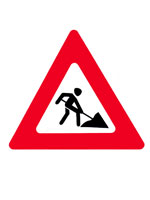 На дороге скоростной,Где больших размеров яма,И ходить опасно прямо,Там где строится район,Школа, дом иль стадион.(Ремонт дороги)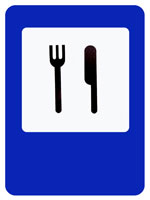 Тут и вилка, тут и ложка,Подзаправились немножко,Накормили и собаку…Говорим «спасибо» знаку.(Пункт питания)Если ты устал в дороге, 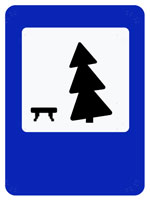 Если ехать далеко,Отдохни шофер немного,Место здесь отведено.(Место отдыха)На дороге знак стоитСтрогим тоном говоритСюда машинам не подъехатьЗапрещается проехать!(Проезд запрещен, кирпич)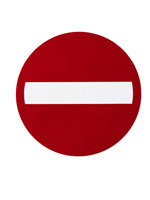 Эй, водитель, осторожно, 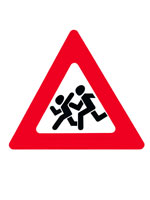 Ехать быстро невозможно,Знают люди все на светеВ этом месте ходят(Дети)Всем знакомые полоскиЗнают дети, знает взрослый,На ту сторону ведет – (Пешеходный переход)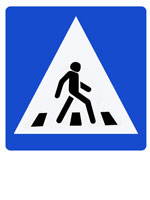 С тротуара вниз ведетПод дорогу длинный вход.Нет ни двери ни ворот –То….(Подземный переход)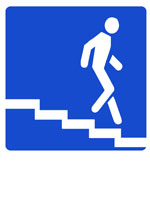 Ты не мыл в дороге рук, 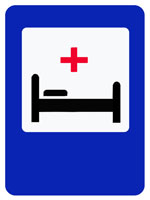 Поел фрукты, овощи, Хорошо, что рядом пункт(Медицинской помощи)Что мне делать?Нужно срочно позвонить,Должен знать и ты, и онВ этом месте(Телефон)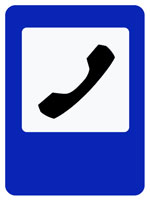 Футбол – хорошая играПусть каждый тренируется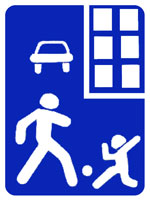 На стадионах, во дворах,Но только не на улицах.(Жилая зона)Если ты собрался с другомВзоопарк или в кино,Подружиться с этим знакомВам придется все равно,Он домчит вас быстро, ловкоЗнак….(Автобусная остановка)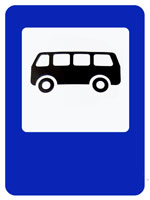 Дети разбиваются на группы. Каждой группе выдается конверт с заготовленными дорожными  знаками (карточки, где написано, что данный знак обозначает), перемешанные между собой. Каждая группа получает определенную группу знаков: предупреждающие, предписывающие, запрещающие, знаки сервиса, информационно-указательные знаки.Задача каждой группы - подобрать к знакам их «пары».Например, к рисунку «красный круг с белой полосой» ( «кирпич» ) прикладывают текст «Въезд запрещен». Подобранные «пары» скрепляются концелярской скрепкой так, чтобы с одной стороны был рисунок, а с другой - текст.За неправильно подобранный знак группа получает штрафное очко.Закончив подсчетов очков, играющие снимают с листов скрепки, перемешивают их и меняются группами знаков.Занятие № 8 Тема. "Обязанности пассажиров".Цели. Научить детей находиться в ожидании общественного транспорта только на остановках; дать понятие, как нужно вести себя в транспорте; научить детей правильно входить и выходить из общественного транспорта; приучать детей к культуре общения в транспорте; учить ребят безопасному поведению на остановках.Оборудование. Информационно-указательные знаки, обозначающие остановку автобуса, троллейбуса и трамвая; таблички, обозначающие вид общественного транспорта и номер маршрута; схемы перехода улицы; картинки с изображением: улицы и разных видов общественного транспорта на ней, входа и выхода из общественного транспорта, дорожных ситуаций; сочинения детей; отпечатанные обязанности пассажиров.                                                                   ХОД УРОКАI. Организационный моментII. Сообщение темыСветофорчик и помощник инспектора ГАИ дают ребятам задание разгадать кроссворд, чтобы узнать, о чем будет идти речь на уроке.На доске.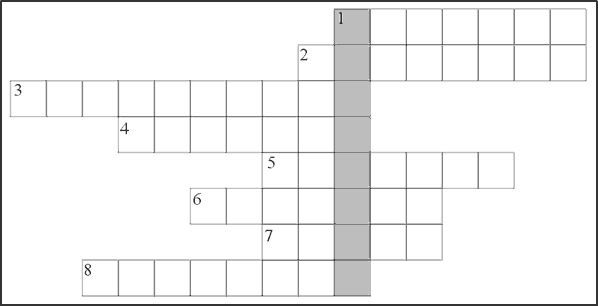 Светофорчик 1.Полосатая дорожка, 
Ее зеброю зовут. 
Но не та, что в зоопарке, 
По ней люди все идут.Дети. Пешеходный переход.Светофорчик  2.Я песок погрузил, 
Он сам отвез и сам свалил. 
Мне в работе помогал 
Этот чудо-...Д. Самосвал.Светофорчик 3.Удивительный вагон! 
Посудите сами: 
Рельсы в воздухе, а он 
Держит их руками.Д. Троллейбус.Светофорчик 4.Что за чудо – этот дом! 
Ребятишек много в нем. 
Носит обувь из резины 
И питается бензином.Д. Автобус.Светофорчик  5.Дом чудесный – бегунок. 
На своей восьмерке ног 
День-деньской в дороге! 
Бегает аллейкой 
По стальным двум змейкам.Д. Трамвай.Светофорчик 6.В голубом иду я круге, 
И понятно всей округе, 
Если вдуматься немножко, 
Здесь (демонстрирует знак)...Д. Пешеходная дорожка.Светофорчик 7.В два ряда дома стоят. 
10, 20, 100 подряд, 
И квадратными глазами 
Друг на друга все глядят.Д. Улица.Светофорчик  8.Я глазищами моргаю 
Неустанно день и ночь. 
Я машинам помогаю 
И тебе хочу помочь.Д. Светофор.Учитель. Ребята, какое слово получилось по вертикали?Д. Пассажир.У. А кто такой пассажир?Д. Пассажир – тот, кто совершает поездку на каком-нибудь виде транспорта, не являясь его водителем.У. Пассажиры имеют определенные обязанности. И вот о них мы сегодня поговорим с вами.III. БеседаУ. По улицам городов кроме автомобилей двигаются и трамваи, троллейбусы, автобусы – это общественный транспорт. Все они имеют свои особенности.На доске изображение улицы.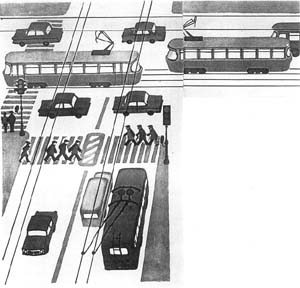 – Трамваи ходят только по рельсам, проложенным, как правило, посередине улицы.
Троллейбусы – только по проводам, около тротуаров.
Автобусы в своем движении более свободны, чем троллейбусы и трамваи, но и они держатся к тротуарам ближе, чем легковые и грузовые автомобили.
Посмотрите, сколько различного транспорта на наших улицах. Каждое транспортное средство перевозит людей. Все люди являются пассажирами или пешеходами. И у всех есть свои права и обязанности. Рассмотрим, как должны себя вести люди в различных ситуациях.IV. ОстановкиУ. Остановки трамваев устроены в середине улицы, остановки троллейбусов и автобусов – около тротуаров.
Все остановки общественного транспорта имеют свои информационно-указательные знаки и таблички, которые находятся рядом с посадочной площадкой.
На доске.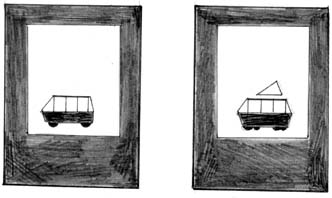 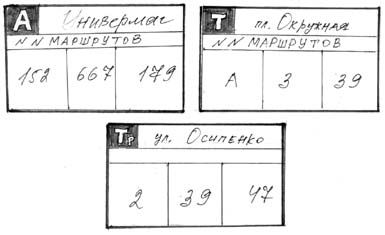 – Табличка трамвая висит на проводах над трамвайными рельсами.
Табличка троллейбуса прикреплена к столбам, несущим электрические провода.
Там, где есть крытые остановки, таблички прикреплены к защитным навесам.
Табличка автобуса прикреплена к столбам осветительных фонарей или к защитным навесам крытых остановок.
Ребята, как нужно вести себя на остановках? Где нужно находиться?Д. Стоять на посадочной площадке. Нельзя выходить на проезжую часть и там ждать транспорт.У. Можно ли бегать, играть, толкаться? Почему нельзя?Д. Можно создать опасную ситуацию на дороге, в которой могут пострадать люди.V. Правила нахождения пассажиров в общественном транспортеУ. Вам нужно куда-то ехать. Вы пришли на остановку. Чтобы сесть в общественный транспорт, нужно знать некоторые правила, их немного, но они очень важны. Кто знает эти правила?Д. Ждать автобус на остановке.
– Не выходить на проезжую часть дороги.
– Прежде чем выйти, нужно подождать полной остановки транспорта.
Учитель подводит итоги.У. Прежде всего надо дать возможность выйти из транспорта приехавшим пассажирам и лишь потом входить самим.
Обычно входят через заднюю дверь, а выходят через переднюю. Входить через переднюю дверь имеют право инвалиды, пожилые люди и дети (включая учащихся младших классов).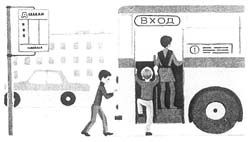 При входе и выходе из транспорта нужно пропускать пожилых людей вперед, помогая им.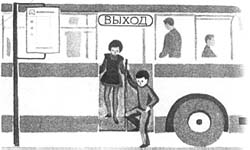 Но вот вы приехали туда, куда вам нужно. Выходите из салона через переднюю или среднюю дверь. Из троллейбуса или автобуса сойти очень просто: один шаг – и вы на тротуаре. Из трамвая сложнее. Вы выходите на трамвайную остановку, которая находится в середине улицы, далеко от тротуара.
Что в таком случае вам надо сделать? Кто знает, поднимите руку.Д. Нужно сойти и посмотреть на ближайший светофор.
– Подождать, пока зажжется зеленый свет, и тогда перейти через улицу на тротуар.
– Если светофора нет, подождать, пока машины проедут, и спокойно перейти мостовую.У. Как обходить автобус, троллейбус и трамвай при переходе на другую сторону улицы при регулируемом переходе?Д. Нужно смотреть на сигнал светофора или на позу регулировщика, соответствующую этому сигналу.
Дети вспоминают позы регулировщика, соответствующие сигналам светофора.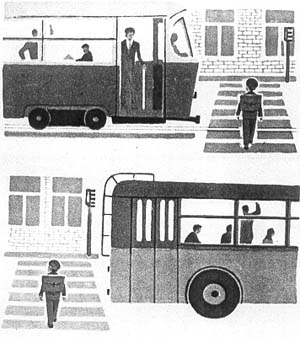 У. А если пешеходный переход нерегулируемый? Что обязательно нужно помнить при переходе проезжей части?Д. Должен быть хороший обзор дороги.VI. Разбор ситуацийНа доске.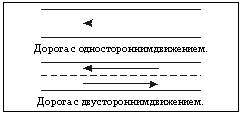 У. Как переходят дорогу с односторонним движением транспорта?Д. Посмотреть в сторону, откуда движутся машины. Если переход регулируемый – подчиниться сигналам светофора или регулировщика.VII. Поведение людей в общественном транспортеУ. Теперь поговорим о поведении людей в общественном транспорте.
Инсценировка произведения С.Михалкова "Одна рифма".
– Что вы можете сказать о поведении этих мальчиков? А как бы вы себя вели в такой ситуации?
Ответы детей.
Дети читают сочинения на тему "Вежливые пассажиры", которые они написали дома, и обсуждают их.VIII. ФизкультминуткаДети выполняют команды, соответствующие сигналам светофора. Красный свет – стоять, желтый – хлопают в ладошки, зеленый – маршируют.IX. Решение задачРешение задач, написанных в виде текста. Разбор этих задач и ситуаций.У. Выберите правильный ответ.Задача 1Где должен остановиться пешеход, если на середине проезжей части его застал красный сигнал светофора?1. Вернуться к тротуару, от которого начал переход проезжей части.
2. Закончить переход, дойдя до тротуара или обочины на противоположной стороне дороги.
3. Должен оставаться на линии, разделяющей транспортные потоки противоположных направлений.Задача 2Где можно переходить дорогу вне населенного пункта, если в пределах видимости нет пешеходного перехода и перекрестка?1. На повороте дороги.
2. В местах, где дорога хорошо просматривается в обе стороны.
3. На крутом подъеме.Перед каждым ребенком лежат отпечатанные обязанности пассажиров (см. Приложение.) Дети их читают вслух и вспоминают все, о чем говорили на уроке. Самые активные награждаются медальками.ПРИЛОЖЕНИЕОбязанности пассажиров1. Ожидать общественный транспорт только на остановках.
2. Входить в задние двери, а выходить из передних дверей транспорта.
3. Прежде чем зайти, выпустить тех, кто выходит из транспорта.
4. При нерегулируемом переходе улицы трамвай обходить спереди, а автобус и троллейбус сзади.
5. В транспорте вести себя достойно:– не шуметь и не толкаться;
– уступать места пожилым людям и инвалидам, женщинам с тяжелыми сумками;
– не отвлекать водителя во время движения транспорта;
– держаться во время движения транспорта за поручни;
– вежливо спрашивать и вежливо отвечать на вопросы пассажиров;
– не забывать оплатить свой проезд или предъявить проездной документ;
– никогда не стремиться сесть в транспорт на ходу (можно соскользнуть со ступенек и попасть под колеса этого автобуса);
– не входить в переполненный автобус, троллейбус или трамвай;
– острые и неудобные для других пассажиров предметы хорошо упаковывать и аккуратно ставить, чтобы они никому не мешали.Занятие № 9. Тема « Правила перехода улиц (дороги) при высадке из транспортных средств».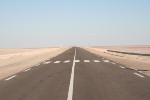 Цель.Создать условия для развития у обучающихся навыков безопасного поведения на нерегулируемых переходах.Задачи:1.      Повторить правила перехода, знание дорожных знаков «Пешеходный переход» и «Дети».2.      Воспитывать и развивать у них наблюдательность и дисциплинированность на нерегулируемых переходах.Оборудование: сборник сказок «Дорожные приключения Бимы, Бома и Бама»; рисунки с изображением дорожных знаков «Пешеходный переход» для пешеходов и водителей, «Дети».                                                     Ход проведения1.       Повторение правил перехода, типичных ошибок, совершаемых пешеходами.–     Какие виды пешеходных переходов вы знаете? /Регулируемый и нерегулируемый пешеходный переход./–     Какой переход называется регулируемым? Нерегулируемым?–     Какие ошибки допускают пешеходы на регулируемых переходах, и к каким опасностям это может привести?–     Назовите правило перехода регулируемого перехода.–     Какие ошибки допускают пешеходы на нерегулируемых переходах, и к каким опасностям это может привести?–     Как нужно правильно переходить нерегулируемый пешеходный переход?–     Как обозначен дорожный знак «Дети»? Где устанавливается этот знак? Для чего он устанавливается?2.      Сообщение темы и цели занятия.–     Сегодня мы с вами продолжим знакомиться с произведениями из сборника сказок Кешишана Р.А., Предит А.В., Шмундяка В.Л. «Дорожные приключения Бимы, Бома и Бама» и вместе с главными героями узнаем, как следует вести себя на нерегулируемом переходе, какие ошибки могут совершать пешеходы и водители, к чему это может привести.3.      Прослушивание сказки «Голодный африканский слон» с последующим обсуждением.–     Как Бима, Бом и Бам проводили летние каникулы?–     Чем были заняты ребята в этот летний день до приезда папы Бома?–     Почему папа Бома решил взять их с собой в статистический рейд? /Чтобы они знали, как следует себя вести и как не следует./–     Как вы думаете, для чего сотрудники ГИБДД периодически проводят в статистический рейд? /К сожалению, некоторые пешеходы и водители нарушают правила дорожного движения и становятся виновниками дорожных происшествий./–     Кто страдает в каждом ДТП? /В каждом ДТП  страдает не только человек получивший травму, но и все близкие этого человека. Потому что болезни одного члена семьи касаются всех членов семьи./–     Кто чаще всего является виновником дорожных происшествий /Дети./–     От чего происходит большинство дорожных происшествий?/Большинство ДТП происходит от спешки и невнимательности водителей и пешеходов./–     Как вы думаете, правы ли те, кто считает, что дорожные происшествия могут происходить с кем угодно, только не с ними, и, нарушая правила, рассчитывают, что в этот раз все обойдется, и они останутся целыми и невредимыми. /Нет, это не так. Нарушая правила дорожного движения, никто не застрахован от несчастного случая и травм, и даже от самого страшного смертельного исхода./–     Какой совет предлагали ребята всем участникам дорожно-транспортных происшествий?–     Чей совет оказался более точным? /Бимы./–     Почему? /Все правила вместились в одно предложение./–     Назовите первых нарушителей Правил дорожного движения. /Девочки восьми и десяти лет./–     Какую ошибку они допустили? /Переходили дорогу в неположенном месте./–     К чему это могло привести?–     Как нужно правильно переходить дорогу? /Зебра имеет границы и пешеходы должны им следовать./–     Кто стал следующим нарушителем? /Взрослый мужчина./–     Какую ошибку он совершил? /Как и девочки переходил дорогу в неположенном месте./–     Почему инспектор ГИБДД выписал ему замечание? /Мужчина был взрослый и сделал нарушение осознано./–     А что это значит? / Если таких замечаний накопиться много пешеход должен будет выплатить штраф за нарушение правил дорожного движения./–     Кто стал следующим нарушителем? /Девочка четырнадцати лет./–     Какую ошибку она совершила? /Девочка переходила дорогу в неположенном месте, поскольку перепутала дорожные знаки./–     Почему эта ошибка является наиболее частой? /Существуют два знака. Один знак предназначен для водителей, а второй для пешеходов./–     Почему нужны два знака и почему они располагаются один за другим? /Скорость автомобиля больше скорости пешехода, а чем больше скорость, тем больше времени нужно автомобилю, чтобы остановиться. Поэтому красный знак перехода предназначен для водителя, поравнявшись с этим знаком, водитель должен уменьшить скорость, на тот случай если на переходе окажутся пешеходы, и под синим знаком он должен полностью остановиться и пропустить пешеходов. Синий знак предназначен для пешеходов. Он обозначает место перехода дороги./–     К каким последствиям может привести незнание различий этих знаков?–     Кто стал следующим нарушителем? /Водитель./–     Какую ошибку он совершил? /К пешеходному переходу подошли женщина с маленьким мальчиком. Они встали на край бордюра посмотрели налево, сообщая водителю о своей готовности переходить дорогу, но водитель, заметив их, не собирался снижать скорость и уступать./–     Что помогло бы произойти? /Водители не всегда добросовестны и уступают дорогу пешеходам. Если бы женщина не посмотрела налево, а сразу стала переходить дорогу, велика вероятность того, что произошло бы ДТП./–     Почему это не случилось? /Женщина была внимательна и ждала пока автомобиль остановиться. Ее жизни и жизни ее ребенка ничего не угрожало./–     Что каждый из ребят узнал в ходе наблюдения за пешеходным переходом? /Бам узнал, что за переход дороги в неположенном месте, пешеход может быть оштрафован. Бом узнал, что неправильное поведение пешехода на дороге, может вызвать столкновение автомобилей. А Бима узнала, зачем нужен специальный знак пешеходного перехода для водителя./–      А что вы нового узнали?–     Как вы думаете, для чего следует знать, как правильно переходить дорогу и как не следует?–     Какую новую игру придумали Бима, Бом и Бам? /Про африканского слона./–     Назовите правила этой игры.–     Почему этот день получился очень хорошим? /Ребята съездили на задание, узнали много нового о правилах перехода дороги по зебре, об ошибках допускаемых пешеходами и водителями, придумали новую игру про африканского слона и попробовали долгожданный пирог./4.      Вопросы для закрепления знаний.–     Чем синий знак перехода отличается от красного знака?–     Зачем нужен специальный знак пешеходного перехода для водителя?–     От чего происходит большинство дорожных происшествий?–     Назовите ошибки допускаемые пешеходами и водителями.–     Какой девиз вы придумали бы для всех участников дорожно-транспортных происшествий?–     Каждый учащийся, подойдя к проезжей части дороги, должен мысленно сказать себе: «Стоп. Я иду через дорогу. Опасно. Надо быть осторожным». Если это повторять каждый раз, появится привычка всегда соблюдать правила безопасного поведения.Учитель еще раз уточняет правила перехода перекрестка и дает установку на их осмысление, осознание и запоминание.1. Смотреть надо на пешеходный светофор, находящийся на противоположной стороне проезжей части дороги, которую собираешься перейти.2. Регулируемый перекресток со светофором и пешеходным переходом «зебра» следует переходить на зеленый сигнал, руководствуясь правилом: остановиться перед проезжей частью, посмотреть вперед, налево, направо и убедиться в безопасности.3. Нерегулируемый перекресток следует переходить по пешеходному переходу «зебра», руководствуясь правилом: остановиться перед проезжей частью; оценить скорость приближающегося транспорта, расстояние до него, ширину проезжей части и видимость на участке перехода; посмотреть вперед, налево, направо и убедиться в безопасности.4. Переходить проезжую часть дороги на регулируемом и нерегулируемом перекрестке необходимо только прямо, поперек движению машин, а не наискосок.5.      Экскурсия.Учащиеся с учителем идут к перекрестку и наблюдают за движущимся транспортом и за пешеходами, оценивают с точки зрения соблюдения Правил дорожного движения, выявляют причину нарушений этих правил.Занятие №10. Тема «Практические занятия и игры по правилам движения на специально размеченной площадке или на улице».Цель: закрепить полученные знания и умения по правилам движения.Оборудование: специальная площадка с нанесенными элементами улиц и дорожной разметкой; транспорт - самокаты, велосипеды, педальные, автомобили (со световыми указателями).                                                    Ход занятияКласс делится на группы «водителей транспорта» и «пешеходов». «Водителям транспорта» вручают транспорт и инструктируют о подаче предупредительных сигналов. «Пешеходы» выстраиваются на тротуарах.По команде «Движение!» учащиеся на транспорте объезжают площадку и при каждом маневрировании подают предупредительные сигналы. Водители самокатов, велосипедов и не оборудованных световыми указателями педальных автомобилей подают сигналы рукой. «Пешеходы» при переходе улицы должны обращать внимание на эти сигналы. Затем группы меняются ролями и занятие продолжается. В заключение практических занятий учитель подводит итоги и оценивает действия учащихся.1 конкурс: ПЕШЕХОДЫ.Выбрать правильный ответ, поднять карточку с его номер.1.       Какая часть улицы и предназначена для пешеходов?1) мостовая;2) тротуар;3) велосипедная дорожка.2. Где должны ходить пешеходы при отсутствии тротуара?1) по правой стороне обочины;2) по правому краю дороги;3) по левой обочине, навстречу движению транспорта.3. Как пешеход должен ходить по тротуару?1) придерживаясь левой стороны;2) придерживаясь правой стороны;3) придерживаясь середины.4. Как должны поступать пешеходы, если во время перехода перекрёстка зелёный сигнал светофора изменился на жёлтый, а они не успели перейти дорогу?1) быстро перебежать улицу;2) вернуться на тротуар;3) остановиться на осевой линии и дождаться зелёного сигнала.5. Автобус остановился на остановке, вы вышли из него, Как вам правильно перейти дорогу при выходе из транспорта?1) только после отправления автобуса (троллейбуса);2) сзади автобуса;3) впереди автобуса.6. Кому подчиняются пешеходы, если перекрёсток регулируется светофором и регулировщиком?1) сигналам светофора;2) сигналам регулировщика;3) это зависит от ситуации.2 конкурс: СВЕТОФОР.Ведущий предлагает командам надуть шарики, которыесоответствуют сигналам светофора, и расположить их впоследовательности смены сигналов. Кто первый выполнит задание, тот и выиграет. Задание выполняется под музыку.После выполнения задания конкурсанты инсценируют стихотворение С.В. Михалкова «Бездельник светофор»:Жюри подводит итоги двух конкурсов и объявляет результаты.3 конкурс: ЮНЫЕ ВЕЛОСИПЕДИСТЫ.Проводится аналогично конкурсу «Пешеходы».1.       С какого возраста разрешается ездить на велосипеде по проезжей части?1)      с 14 лет;2)      с 16 лет;3)      с 12лет.2.       На каком расстоянии от правого края проезжей части разрешена езда на велосипеде?1)      не более 0,5 метра;2)      не более 1 метра;3)      Не более 2 метров.3.       Разрешена ли езда на велосипеде по обочине?1)      нет;2)      разрешена, если это не создаёт помех пешеходам;3)      разрешена детям до 14 лет.4.       Толе 9 лет. Через какое время мальчику можно сесть на переднее сиденье? ( На переднем сиденье легкового автомобиля разрешается ездить с 12 лет, поэтому мальчик сможет сесть на переднее сиденье через 3 года.)4 конкурс: РЕГУЛИРОВЩИКИ.Ведущий читает стихотворение Я. Пишумова «Постовой».У команд по три цветных шарика: красный, жёлтый, зелёный.Задание: поднять шарик того цвета, которому соответствует сигнал регулировщика.1.       Опущенные вниз или поднятые в стороны руки регулировщика. ( Жёлтый, красный.)2.       Поднятые вверх руки регулировщика. (Жёлтый.)3.       Вытянутая рука вперёд. (Зелёный.)5 конкурс: ПРИДУМАЙ НОВЫЙ ЗНАККомандам предлагается придумать новый знак и объяснить его назначение.Физминутка.Это я, это я, это все мои друзья.Ведущий читает стихи, дети или отвечают «Это я, это я, это все мои друзья», или молчат.Ведущий Кто из вас идёт в перёдТолько там, где переход?Дети Это я, это я,Это все мои друзья.Ведущий Кто летит вперёд так скоро,Что не видит светофора?Дети молчат.Кто из вас, идя домой,Держит путь по мостовой?Дети молчат.Знает кто, что красный свет-Это значит - хода нет?Дети Это я, это я, это все мои друзья.6 конкурс: НАРИСУЙ ПЛАКАТ.Командам требуется нарисовать плакат по правилам дорожного движения и представить его.7 конкурс: НАЙДИ ОШИБКУ.Ведущий. Мы убедились, что команды знакомы с правилами дорожного движения, знают знаки, а теперь предлагаю командам выступить в роли регулировщиков и посмотреть слайды. Задача команд- определить количество ошибок и назвать их.Показ слайдов. (Слайды прилагаются.)8 конкурс: ОДНУ БУКВУ ИЗМЕНИ- ДРУГОЕ СЛОВО ПОЛУЧИ!Ведущий читает загадки. Команды пишут ответы на карточках. Карточки сдают жюри.Что добавит нужно к шине,Чтоб помчатся на машине? ( Слог «ма»- машина).В кузов машины слог «ту» погрузили…И в полководца его превратили.А полководец, увы, одноглазый.Кто назовёт нам фамилию сразу? (Кутузов)С буквой «п» я часть велосипеда,А вот с «м» - награда на груди у деда. (Педаль- медаль)9 конкурс: ЗАДАЧИ ДЛЯ ПЕШЕХОДОВ И БУДУЩИХ ВОДИТЕЛЕЙ.У вас на столе лежат разноцветные конверты с задачами. Решите эти задачи.Задача 1.Во дворе Федя встретил своего друга Сашу, который предложил: « Хочешь на «зебру» посмотреть?». Саша, схватив Федю за руку, поспешил к дороги, где ездили машины, автобусы, троллейбусы…Как ты думаешь, почему мальчики пошли не в зоопарк, а на улицу? Объясни.Задача 2.Как только выпал первый снег , все ребята помчались во двор. Все рады первому снегу. А Федя взял санки и побежал к горке, горки совсем рядом- у дороги. Влез Федя на горку, сел на санки и- помчался вниз! Но вдруг неожиданно из-за поворота выскочила машина…Как ты думаешь, что могло случиться?Где можно кататься на санках, лыжах, коньках?Задача 3.Федя с друзьями играл в футбол. Место для игры выбрали недалеко от улицы. Федя так увлёкся игрой, что не заметил, как с мячом оказался вне поля. Удар! И мяч полетел, только не в ворота, а прямо на улицу. Мальчик бросился за ним…Что может случиться с Федей? Скажи, где можно играть с мячом.Задача 4.Однажды Федя переходил проезжую часть улицы на зелёный сигнал светофора. И вдругзелёный огонёк заморгал и переключился на жёлтый. Что должен делать пешеход в такойситуации: идти вперёд на противоположную сторону улицы или вернуться назад к тротуару?Расскажи о правилах перехода регулируемых перекрёстков.10 конкурс: НАЙДИ ПРАВИЛЬНЫЙ ОТВЕТ.На слайдах написаны ответы на предлагаемые командам вопросы: « Арба»; «Колесница»; «Омнибус»; « Карета»; «Автомобиль»; «Колымага».Вопросы:1.       Когда человек в Египте приручил лошадей и заменил ими медлительных быков, то родился первый пассажирский экипаж. Как он назывался? (Колесница).2.       Французский физик Паскаль предложил новый вид больших многоместных экипажей. Как они назывались? (Омнибус)3.       В 15 веке к повозке прикрепили ремни. Кузов, как люльку, подвешивали к изогнутой раме повозки, что заметно смягчало движение. Что это за транспорт? (Карета)4.       В 1891году по одной из улиц Одессы, пыхтя и гроиыхая, двигался странный экипаж, который вызывал всеобщее изумление и смятение. Пешеходы в испуге жались к стенам домов. По внешнему виду экипаж почти совсем не отличался от обыкновенной коляски. Что это было? (Автомобиль)11 конкурс: ГРАМОТНЫЙ ПЕШЕХОД.Вставить в слова пропущенные буквы: св..т..фор, ул..ца, авт..м..биль, тр..мвай, с..гнал, ш..фёр, ш..ссе, тр..туар, па….ажир.12 конкурс: ПРОВЕРЬ СЕБЯ!Детям выдаются тесты по ПДД.Жюри подводит итоги. Дети смотрят слайды по ПДД  и исполняют частушки.Славный парень светофорДетям помогает.Когда можно перейти,Зеленью моргает.Если хочешь перейтиТрассу непонятную,На дороге поищиЗебру полосатую.Мы сегодня пешеходы,Завтра мы водители.Будем, дети, осторожны,Будем супербдительны.Хорошо бы в головахПровести коррекциюИ оставить без работыГосавтоинспекцию.Мальчишка мячиком взлетелИ прямо у колёс присел.Шофёр притормозить хотел,Но вот беда- он не успел.Вдоль шоссе стоит ограда,Как защитная преграда.Сквозь неё не перелазь,Чтоб в опасность не попасть.На дороге не играй,Не хватайся за трамвай.Он бежит не для того,Чтоб хвататься за него.Слово предоставляется жюри. Награждение команд.Ведущий. Молодцы, ребята!Спасибо вам за ответы,За задор, за звонкий смех,За азарт соревнования,Обеспечивший успех!(Вручение памяток юного пешехода)Список литературыБабина Р.П. Занимательная дорожная азбука. М, 1977.Бабина Р.П. Уроки светофора. М.,1996.Давыдова Н.М. Это должен каждый знать обязательно на пять!// 30 детских утренников. М., 2003.Ковалько В.И. Игровой модульный курс по ПДД, или Школьник вышел на улицу: 1-4 классы. М.,2004.Максиняева М.Р. Занятия по ОБЖ с младшими школьниками. М., 2003.Новиков С. Безопасный путь в школу. М., 1996.1000 загадок / Сост. Н.В.Елкина, Т,И.Тарабарина. Ярославль. 2004.№                ТемаКоличество занятийКоличество занятий            Дата            Дата№                Темапо планупроведенопо плану проведено1Основные правила поведения учащихся на улице, дороге. Детский дорожно-транспортный травматизм.112Движение пешеходов по улицам и дорогам113Элементы улиц и дорог. Дорожная разметка.114Сигналы светофора и регулировщика.115Правила перехода улиц и дорого.116Перекрёстки и их виды. Сигналы, подаваемые водителями транспортных средств.117Дорожные знаки.118Обязанности пассажиров.119Правила перехода улиц (дороги) при высадке на специально размеченной площадке или на улице1110Практические занятия и игры по правилам движения на специально размеченной площадке или на улице.11